Sąd Rejonowy w Krośnie OdrzańskimGdzie mieści się Sąd Rejonowy w Krośnie Odrzańskim?Sąd Rejonowy w Krośnie Odrzańskim mieści się w budynku:ul. Piastów 10 L66-600 Krosno Odrzańskie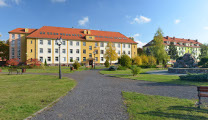 Wydziały Zamiejscoweul. Piastowska 1666-620 Gubin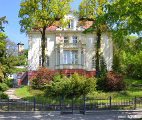 Kto zarządza Sądem?Sądem zarządza Prezes Sądu i Dyrektor Sądu.Kto pracuje w Sądzie?W sądzie pracują:- sędziowie- referendarze- asystenci sędziów- urzędnicy- kuratorzy sądowi- personel pomocniczy Czym zajmuje się Sąd?rozpoznaje sprawy z zakresu:prawa cywilnego – I Wydział Cywilnyprawa karnego – II Wydział Karny i IV Wydział Karnyprawa rodzinnego i opiekuńczego – III Wydział Rodzinny i Nieletnichprowadzenia ksiąg wieczystych – V Wydział Ksiąg Wieczystych i VI Wydział Ksiąg Wieczystych.I i II Zespół Kuratorskiej Służby Sądowej – wykonuje zadania Sądu z zakresu kurateli sądowej dla dorosłych oraz w sprawach rodzinnych i nieletnichOddział Administracyjny zajmujący się sprawami organizacyjnymi i finansowymi Sądu.Czy budynki Sądu są dostosowane do potrzeb osób ze szczególnymi potrzebami?Budynki Sądu są częściowo dostosowane do potrzeb osób ze szczególnymi potrzebami. W razie potrzeby osobie potrzebującej pomoże przeszkolony pracownik.Pomocy w zakresie rozmieszczenia poszczególnych pomieszczeń udzielają pracownicy ochrony.Udogodnienia dla osób ze szczególnymi potrzebami w budynku przy           ulicy Piastów 10 LMiejsce parkingowe dla osób poruszających się na wózkach znajduje się przy budynku głównym sądu (wejście od strony windy), w odległości ok. 30 m od wejścia głównego.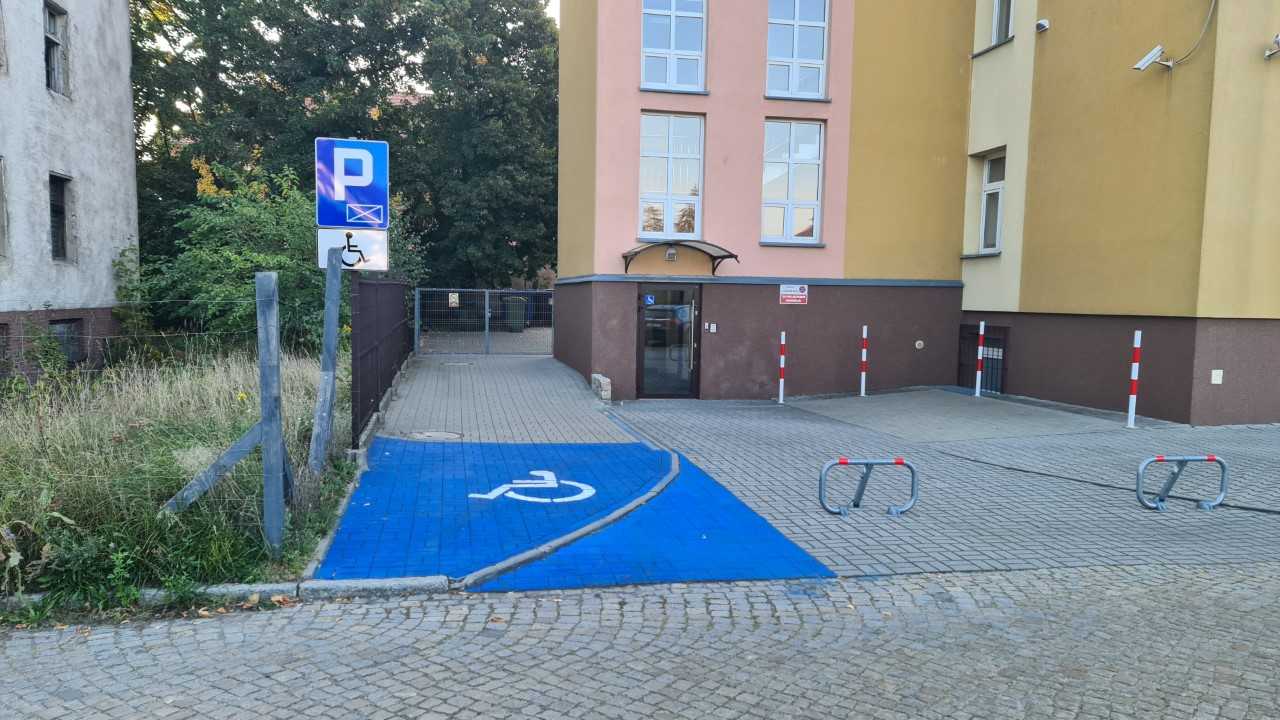 Budynek wyposażony jest w windę 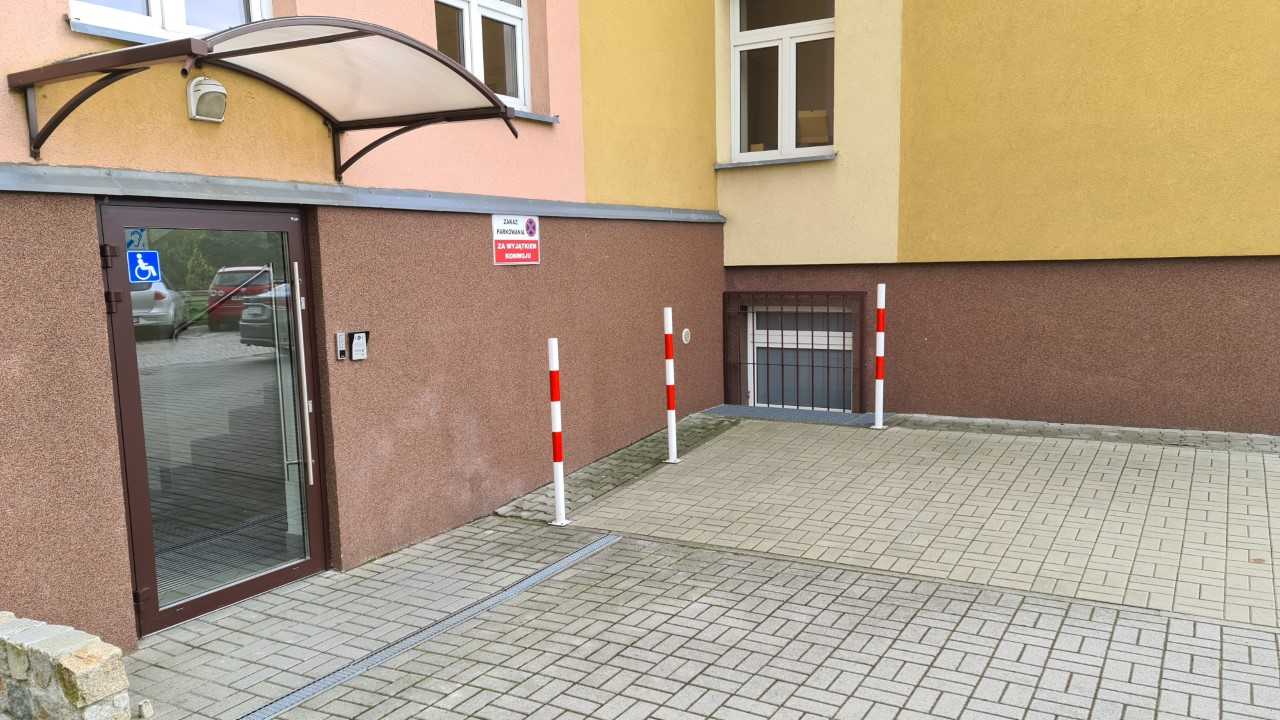 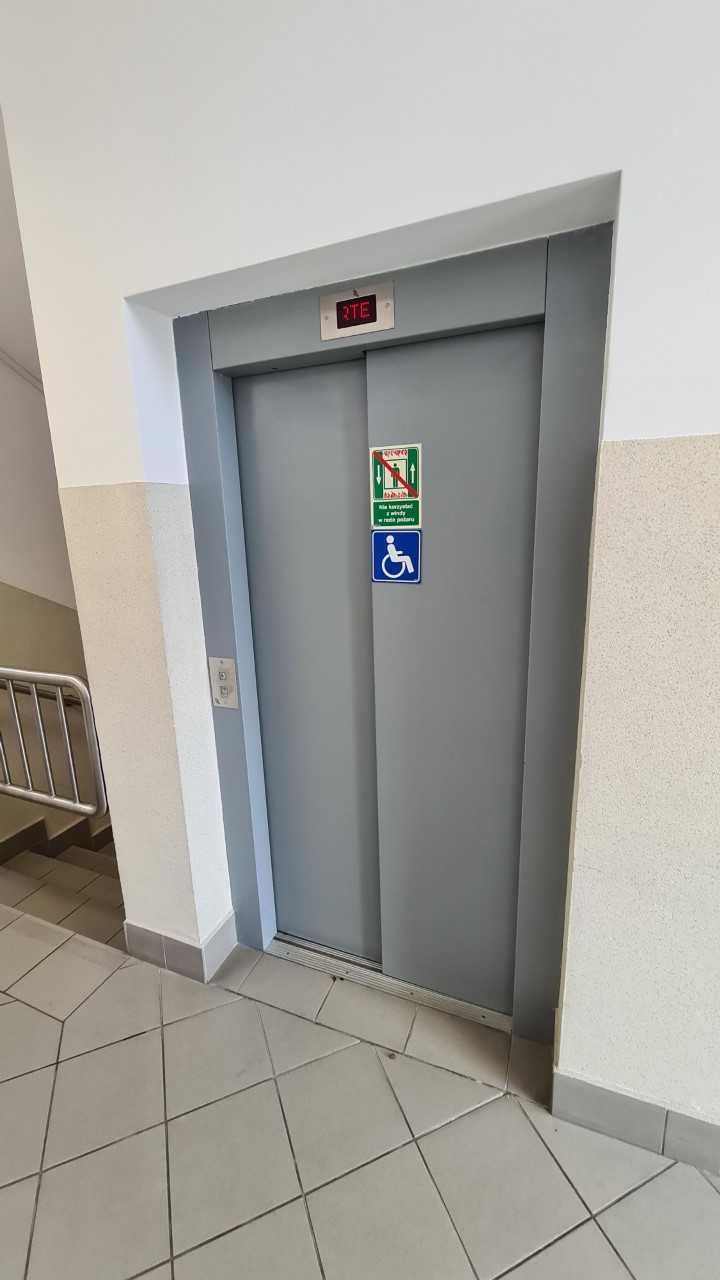 Toaleta dla osób ze szczególnymi potrzebami znajduje się na parterze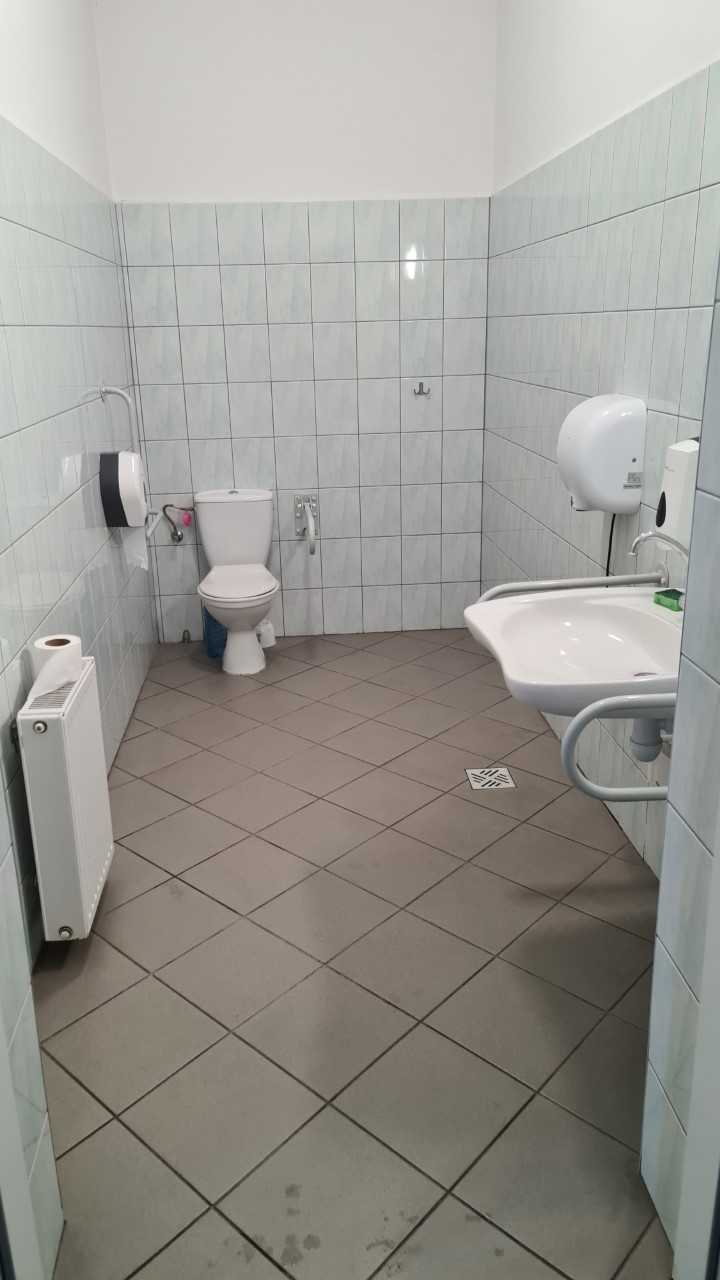 W budynku znajduje się: Na parterze:Biuro Podawcze pokój nr 18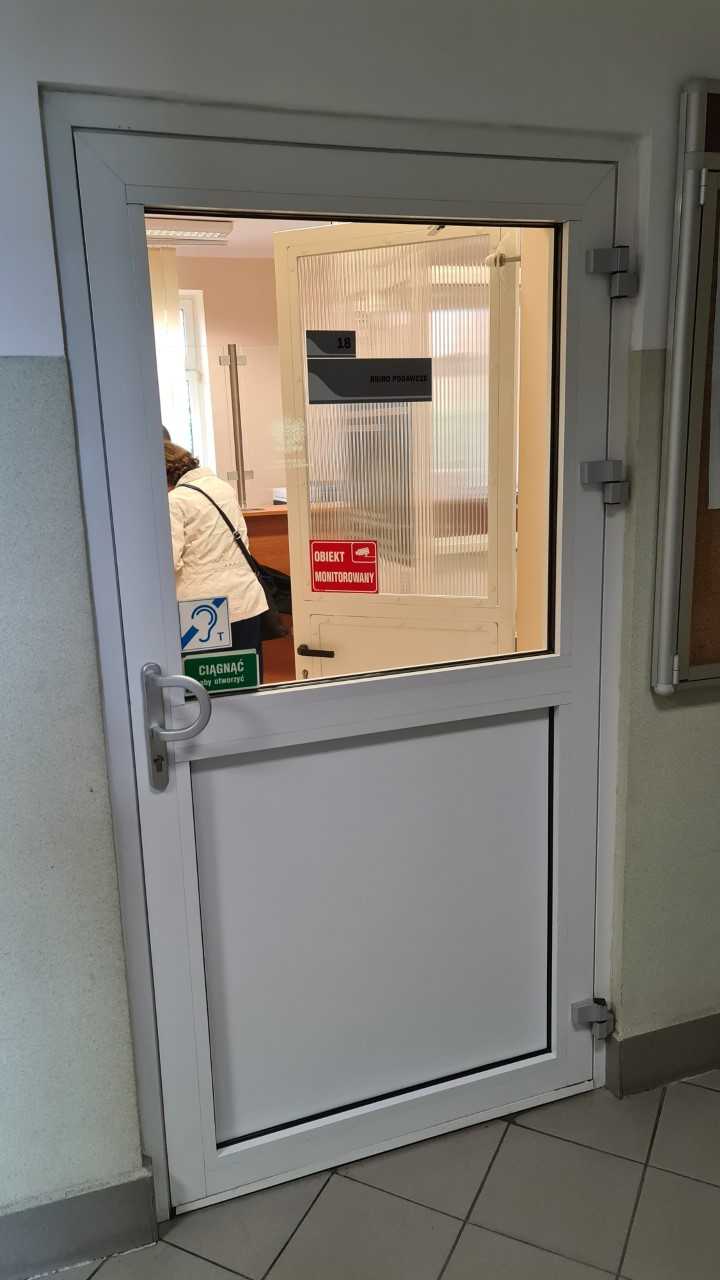 w Biurze Podawczym można zostawić przesyłkę lub list adresowany do Sądu. 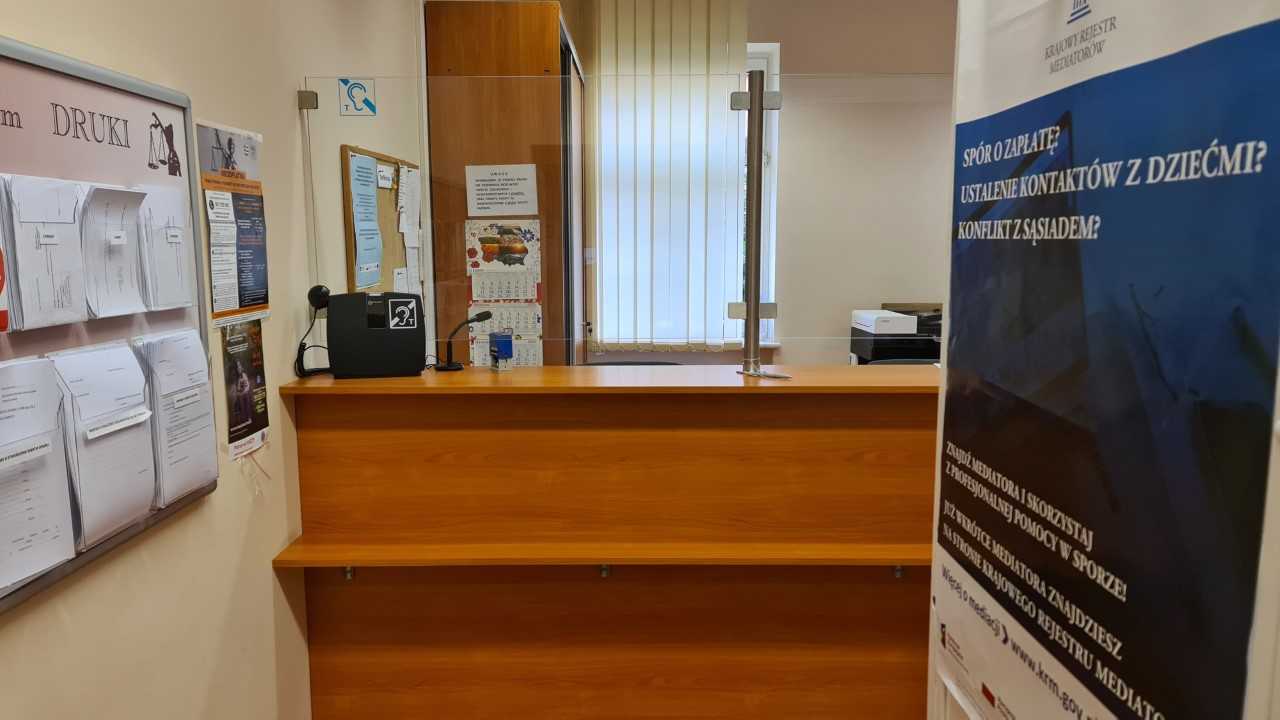 Wpłatomat, w którym można dokonać wpłat kartą płatniczą                          w określonej sprawie. Sala rozpraw nr 11Sala rozpraw nr 14 Sala rozpraw nr 16Czytelnia w Biurze Podawczym pokój nr 18Biuro Podawcze V Wydziału Ksiąg Wieczystych pokój nr 20Na I piętrze:Sala rozpraw nr 110Sala rozpraw nr 111Sala rozpraw nr 113Na III piętrze:Przyjazny Pokój Przesłuchań Zespoły KuratorskieUdogodnienia dla osób ze szczególnymi potrzebami w budynku Wydziałów Zamiejscowych przy ul. Piastowskiej (IV Wydział Karny i VI Wydział Ksiąg Wieczystych)Budynek jest obiektem zabytkowym i posiada bariery architektoniczne utrudniające poruszanie się po nim osobom niepełnosprawnymPrzed budynkiem nie ma wyznaczonego miejsca parkingowegoBudynek nie jest wyposażony w windęBudynek nie jest wyposażony w toaletę dla osób ze szczególnymi potrzebamiPomocy w zakresie rozmieszczenia poszczególnych pomieszczeń udzielają przeszkoleni pracownicy ochronyJak skontaktować się z pracownikami Sądu?Żeby załatwić sprawy w sądzie osoby ze szczególnymi potrzebami mogą:napisać pismo i wysłać je na adres:Sąd Rejonowy w Krośnie Odrzańskimul. Piastów 10 L66-600 Krosno Odrzańskie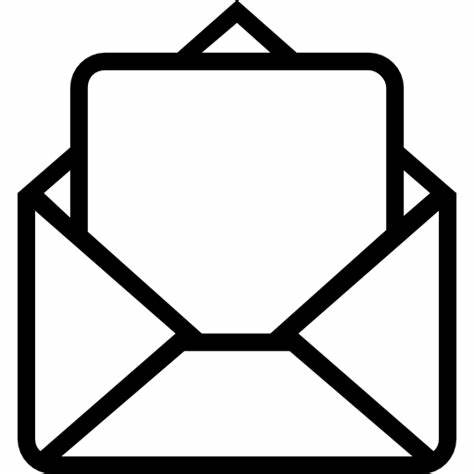 przynieść pismo do Biura Podawczego lub wrzucić do skrzynki podawczej 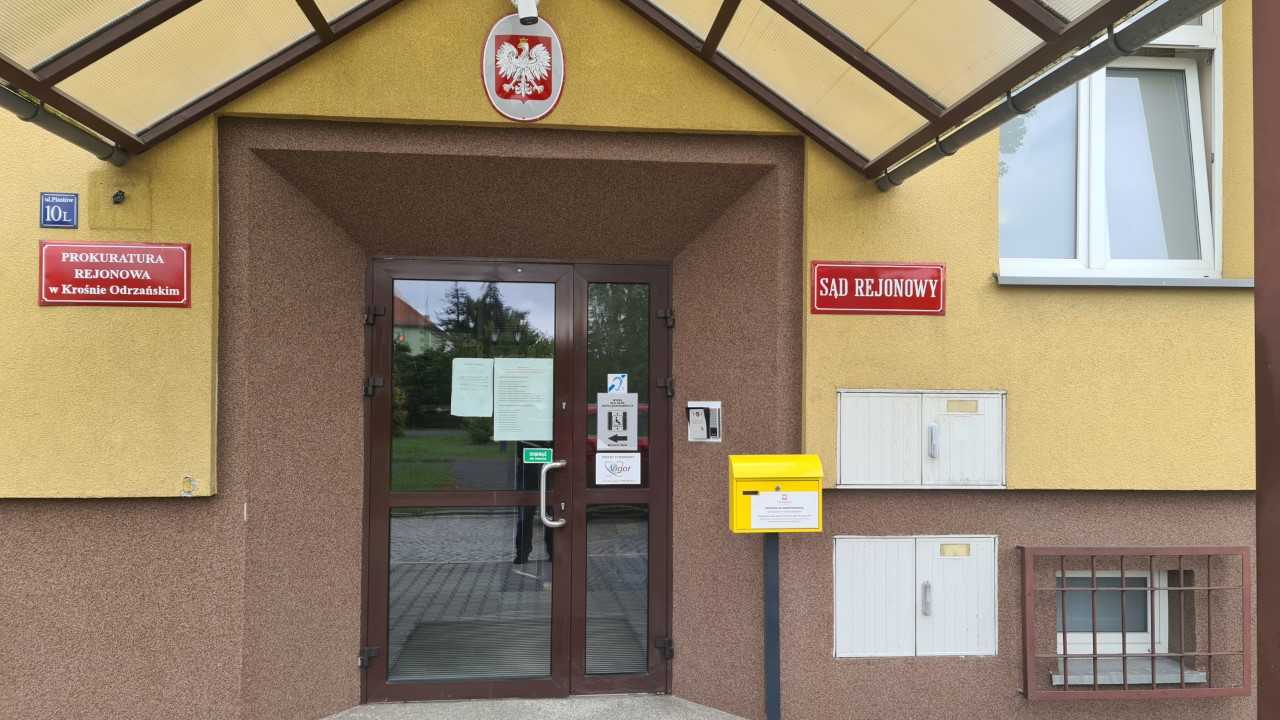 napisać wiadomość i wysłać na adres poczty elektronicznej:biuro.podawcze@krosno-odrz.sr.gov.pl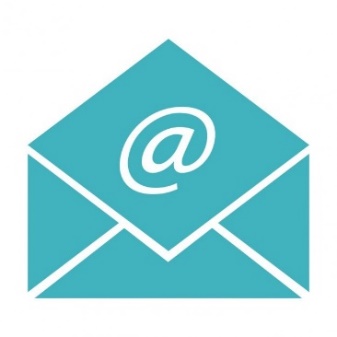 zadzwonić pod numer telefonu: 68 410 88 00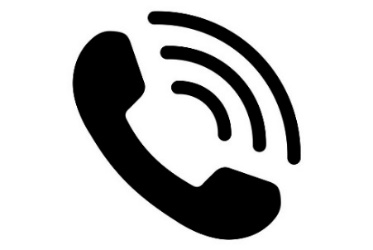 przyjść do Sądu i spotkać się z pracownikiem w godzinach od 8:00 do 15:00, a w poniedziałek do 18:00W budynku Sądu Rejonowego, w Biurze Podawczym, znajduje się stanowisko przystosowane do obsługi osób słabosłyszących oraz niesłyszących za pośrednictwem pętli indukcyjnej.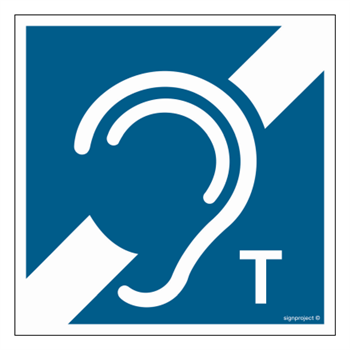 